Eintrag Lerndokumentation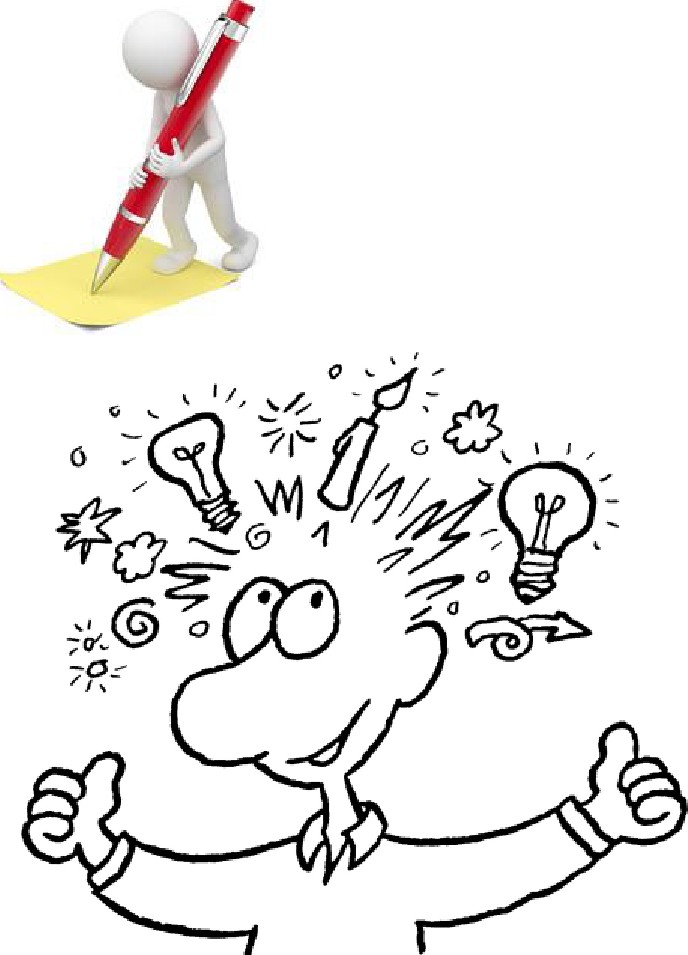 vom:	(Datum)von:	(Name, Vorname)Zeichnung / Skizze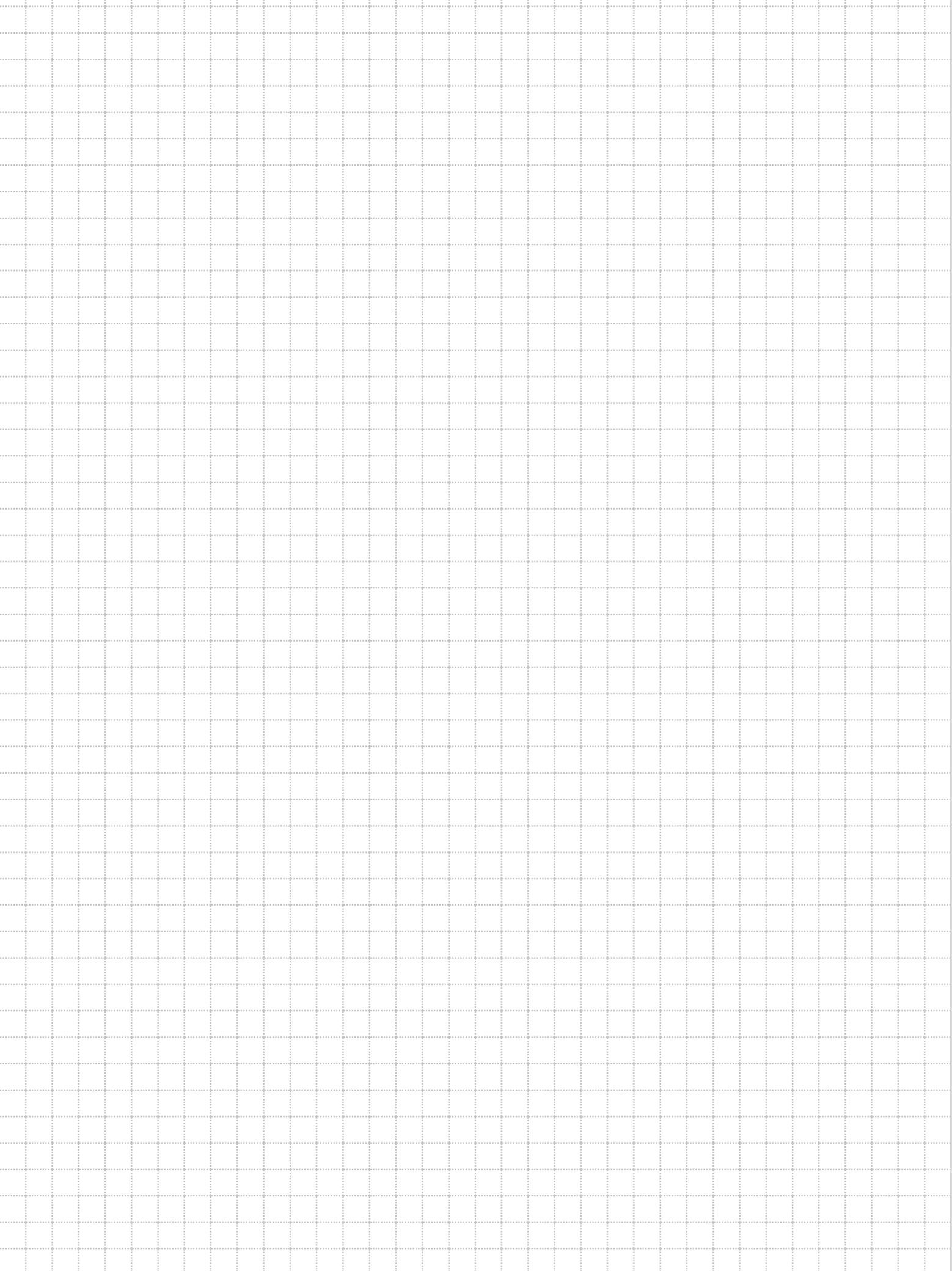 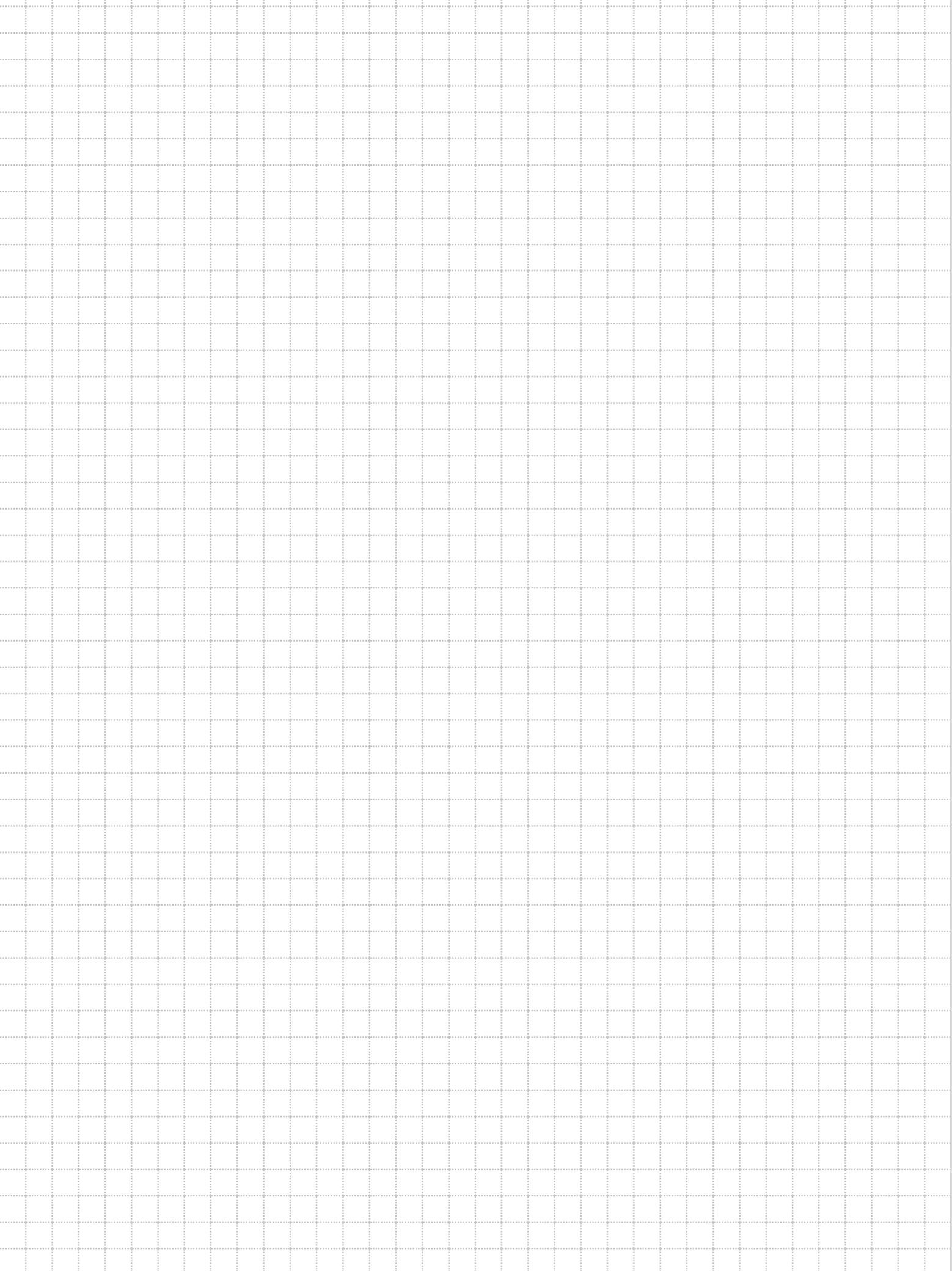 Legende/ Beschrieb/ Bemerkungen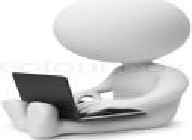 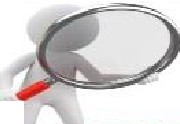 Beurteilung / BewertungDatum:	_ Visum Berufsbildnerin / Berufsbildner:	_Name Bauherrschaft:Name Bauherrschaft:Adresse, PLZ Ort:Adresse, PLZ Ort:Beschrieb Arbeitssituation / Ausgeführte Arbeit/ LernthemaBeschrieb Arbeitssituation / Ausgeführte Arbeit/ LernthemaBeschrieb Arbeitssituation / Ausgeführte Arbeit/ LernthemaBeschrieb Arbeitssituation / Ausgeführte Arbeit/ LernthemaBeschrieb Arbeitssituation / Ausgeführte Arbeit/ LernthemaSpezielle, verwendete MaterialienSpezielle, verwendete MaterialienSpezielle, verwendete MaterialienSpezielle, verwendete MaterialienSpezielle, verwendete MaterialienWerkzeuge/ MaschinenWerkzeuge/ MaschinenWerkzeuge/ MaschinenWerkzeuge/ MaschinenWerkzeuge/ MaschinenArbeitssicherheitArbeitssicherheitArbeitssicherheitArbeitssicherheitArbeitssicherheitIn welchem Register lege ich diesen Eintrag ein?In welchem Register lege ich diesen Eintrag ein?······················································································---------------·····························································································································································································	1····························································································································	1·····························································································································································································	1····························································································································	1Selbsteinschätzung/ Reflexion durch die lernende PersonSelbsteinschätzung/ Reflexion durch die lernende PersonSelbsteinschätzung/ Reflexion durch die lernende PersonSelbsteinschätzung/ Reflexion durch die lernende PersonSelbsteinschätzung/ Reflexion durch die lernende PersonSelbsteinschätzung/ Reflexion durch die lernende PersonSelbsteinschätzung/ Reflexion durch die lernende PersonSelbsteinschätzung/ Reflexion durch die lernende PersonSelbsteinschätzung/ Reflexion durch die lernende PersonLeitfragenAntwortenAntwortenAntwortenAntwortenAntwortenAntwortenAntwortenAntworten1. Wie bewerte ich meine Arbeitsleistung?übertroffenerfülltnicht erfülltnicht erfülltnicht erfülltunbrauchbarunbrauchbarunbrauchbar1. Wie bewerte ich meine Arbeitsleistung?□□□□□□□□2. Was habe ich bei dieser Arbeit speziell gelernt?2. Was habe ich bei dieser Arbeit speziell gelernt?2. Was habe ich bei dieser Arbeit speziell gelernt?2. Was habe ich bei dieser Arbeit speziell gelernt?2. Was habe ich bei dieser Arbeit speziell gelernt?3. Was will ich beim nächsten Mal ändern oder verbessern?3. Was will ich beim nächsten Mal ändern oder verbessern?------------------------------------------------3. Was will ich beim nächsten Mal ändern oder verbessern?3. Was will ich beim nächsten Mal ändern oder verbessern?4. Was muss ich an dieser Arbeit noch besonders üben?4. Was muss ich an dieser Arbeit noch besonders üben?------------------------------------------------------------------------4. Was muss ich an dieser Arbeit noch besonders üben?4. Was muss ich an dieser Arbeit noch besonders üben?5. Welche Fähigkeiten habe ich erworben?5. Welche Fähigkeiten habe ich erworben?5. Welche Fähigkeiten habe ich erworben?5. Welche Fähigkeiten habe ich erworben?Beurteilung durch: Berufsbildnerin / Berufsbildner oder InstruktorBeurteilung durch: Berufsbildnerin / Berufsbildner oder InstruktorBeurteilung durch: Berufsbildnerin / Berufsbildner oder InstruktorBeurteilung durch: Berufsbildnerin / Berufsbildner oder InstruktorBeurteilung durch: Berufsbildnerin / Berufsbildner oder InstruktorBeurteilung durch: Berufsbildnerin / Berufsbildner oder InstruktorLeitfragenAntwortenAntwortenAntwortenAntwortenAntworten1. Wie bewerte ich die fachliche Richtigkeit?übertroffenerfülltnicht erfülltnicht erfülltunbrauchbar1. Wie bewerte ich die fachliche Richtigkeit?□□□□□2. Wie bewerte ich die Zeichnung/Skizze? (Eindruck, Sauberkeit, Darstellung)übertroffenerfülltnicht erfülltnicht erfülltunbrauchbar2. Wie bewerte ich die Zeichnung/Skizze? (Eindruck, Sauberkeit, Darstellung)□□□□□3. Wie bewerte ich die Legende,Beschrieb und Bemerkungen? (Vollständigkeit, Aussagekraft etc.)übertroffenerfülltnicht erfülltnicht erfülltunbrauchbar3. Wie bewerte ich die Legende,Beschrieb und Bemerkungen? (Vollständigkeit, Aussagekraft etc.)□□□□□4. Bemerkungen/ Abmachungen4. Bemerkungen/ Abmachungen4. Bemerkungen/ Abmachungen4. Bemerkungen/ Abmachungen